О карантине по гриппу в садике и школе простым языком: разъяснения Роспотребнадзора2 марта 2020Санитарное ведомство выпустило разъяснение о том (информация Роспотребнадзора от 18 февраля 2020 г.), чем опасен грипп и как можно его профилактировать, когда, как и почему вводится карантин по гриппу и что это вообще такое?

ГАРАНТ.РУ: http://www.garant.ru/news/1329712/#ixzz6H6UwwhY7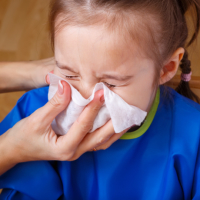 volke / Depositphotos.comКогда?если в группе или в классе по причине заболевания гриппом отсутствует более 20% детейНа сколько?занятия и посещение садика приостанавливают на срок не менее 7 дней (равен инкубационному периоду гриппа). Срок может быть продленЧто такое карантинные меры?- например, запрет на проведение профилактических прививок и реакции Манту;- отмена массовых мероприятий, во время которых учащиеся из нескольких классов или школ находятся вместе в больших группах в тесном контакте;- отмена кабинетной системы образования - во время карантина учащиеся остаются в одной классной комнате;- отмена уроков, во время которых учащиеся из нескольких классов должны находиться вместе;- отмена проведения уличных уроков;- кварцевание мест общего посещения детей в их отсутствиеЧто делают в садиках, если кто-то из детей заболел гриппом или ОРВИ?больной ребенок, конечно, остается дома, а вот всех контактировавших с ним детей медработники ежедневно осматривают (особенно зев) и дважды в день измеряют температуру. Эти осмотры продолжаются в течение 7 дней после изоляции последнего заболевшего гриппом и ОРВИА еще?в очагах гриппозной инфекции и ОРВИ обязательно обеззараживаются:посуда,воздух,поверхности в помещениях.Для этого пользуются дезсредствами, эффективными при вирусных инфекциях. Помимо этого проводится текущая влажная уборка и проветриваются помещения